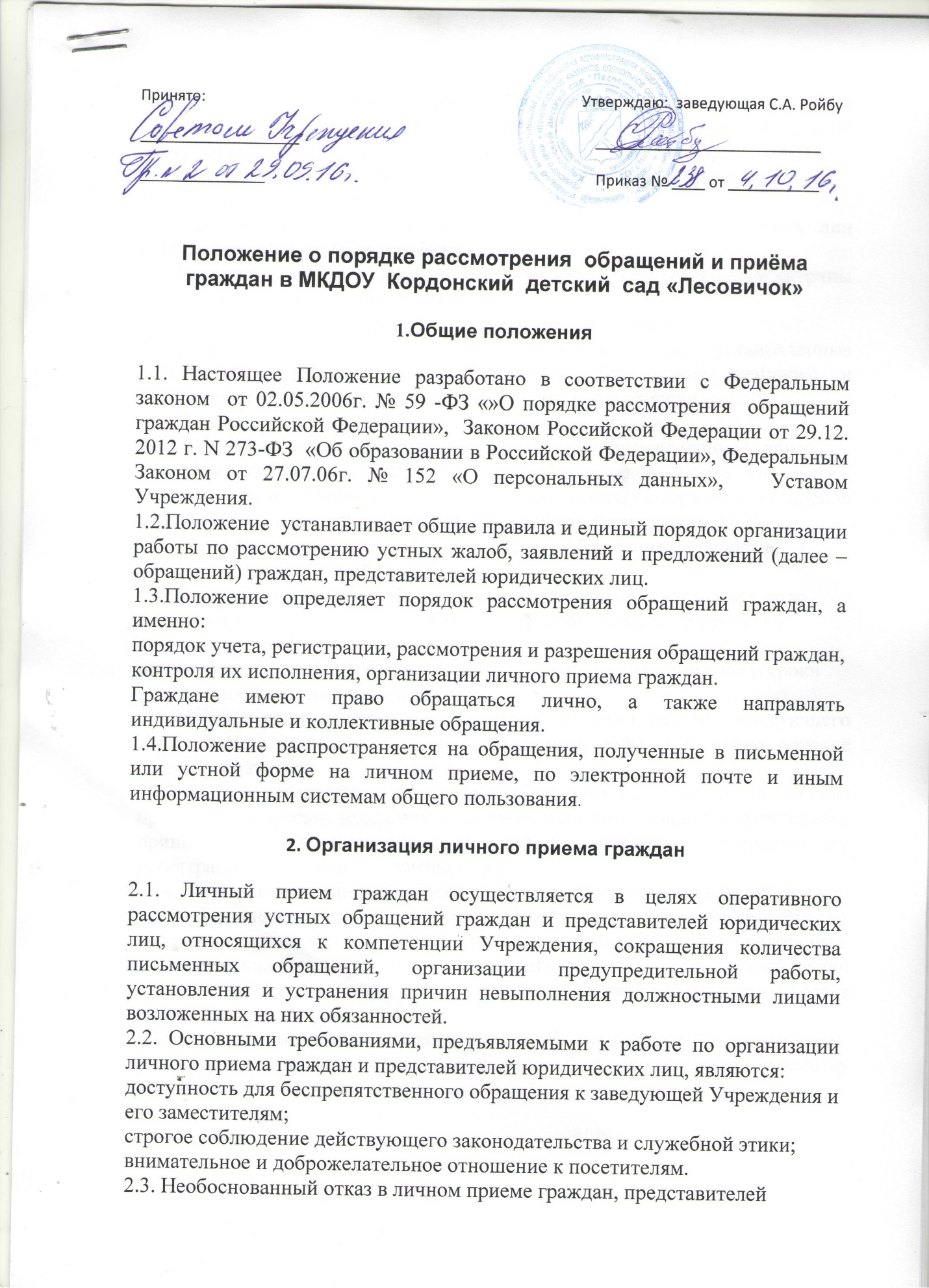 юридических лиц, необъективное разбирательство по поступившим обращениям, нарушение установленных сроков разрешения обращений влекут ответственность в соответствие с действующим законодательством.2.4. Личный прием граждан осуществляется заведующнй Учреждения и егозаместителями по вопросам, входящим в их компетенцию.2.5. Дни и часы приема граждан и представителей юридических лиц устанавливаются согласно графику.2.6. Графики приема доводятся до сведения через информационные витрины и официальный сайт Учреждения.2.7. Прием граждан осуществляется в порядке очередности.2.8. Граждане, имеющие льготы и преимущества, установленные действующим законодательством, а также беременные женщины и посетители с малолетними детьми принимаются вне очереди.2.9. Лица в нетрезвом состоянии на прием не допускаются.2.10. Посетитель предъявляет должностному лицу, организующему прием,документ, удостоверяющий личность, сообщает адрес места жительства, место работы и должность, излагает суть обращения. Содержание обращения фиксируется в карточке личного приёма граждан (приложение № 2).2.11. После всестороннего изучения и анализа обращения должностное лицо,осуществляющее личный прием:при очевидности фактов и обстоятельств, изложенных заявителем в ходеличного приема, отсутствие необходимости дополнительной проверкипредставляет ответ в устной форме;при удовлетворении обращения посетителя сообщает ему порядок и срокиисполнения принятого решения;в случаях, если вопрос не относится к компетенции заведующего Учреждением, гражданину даётся объяснение, куда и в каком порядке следует обратиться.2.12. При невозможности разрешения обращения по существу на личном приеме по вопросам, входящим в компетенцию заведующего Учреждением, принимается письменное обращение, которое немедленно передается для регистрации в сектор делопроизводства.2.14. При рассмотрении обращения на личном приеме заявителю должно быть обеспечено право лично изложить доводы лицу, рассматривающему егообращение, ознакомиться с материалами проведенной проверки, представитьдополнительные материалы или ходатайствовать об их истребовании органом, рассматривающим жалобу, получить письменный или устный ответ о принятых решениях.2.15. В ходе личного приема гражданину может быть отказано в дальнейшемрассмотрении обращения, если ему ранее был дан ответ по существу поставленных в обращении вопросах.3. Письменная форма обращений граждан3.1. Письменное обращение гражданина должно содержать имя, фамилию иотчество должностного лица, которому изложено существо обращения (с указанием для жалобы: какие права заявителя действием или бездействием каких должностных лиц нарушены), фамилию, имя, отчество заявителя, данные о месте жительства (места пребывания) или работы (учебы), дату и личную подпись.3.2. К обращению могут быть приложены необходимые для рассмотрениядокументы или их копии. Гражданин вправе обратиться с просьбой – направить ответ на имя уполномоченного им лица.3.3. Обращение гражданина, не содержащее его фамилии и данных о месте его жительства (месте пребывания) или работы (учебы), личной подписи, признается анонимным и рассмотрению не подлежит.3.4 Анонимное обращение, содержащее сведения о готовящемся или совершенном преступлении, направляется для проверки в правоохранительные органы.3.5. Не рассматриваются обращения, содержащие выражения, оскорбляющие честь и достоинство других лиц.3.6. Обращения граждан, поступившие по информационным системам общего пользования, подлежат рассмотрению в порядке, установленном Федеральным законом от 2 мая 2006 г. N 59-ФЗ «О порядке рассмотрения обращений граждан Российской Федерации» и настоящим Положением, в случае, если они содержат фамилию, имя, отчество  обратившегося, почтовый или электронный адрес, суть предложения, заявления или жалобы. 3.7. Если в указанном обращении содержатся сведения о подготовке или совершении противоправного деяния, а также о лице, его совершающем или совершившим, обращение подлежит передаче на рассмотрение в муниципальный орган в соответствии с его компетенцией.3.8. В случае если текст письменного обращения не поддается прочтению, оно не подлежит направлению на рассмотрение, ответ на такое обращение не дается, о чем сообщается гражданину, направившему обращение, если его фамилия и почтовый адрес поддаются прочтению.3.9. Если в письменном обращении гражданина содержится вопрос, на который ему многократно давались письменные ответы по существу в связи с ранее направляемыми обращениями, и при этом в обращении не приводятся новые доводы или обстоятельства, то заведующий Учреждения или его заместители вправе принять решение о безосновательности очередного обращения и прекращении переписки с гражданином по данному вопросу.3.10. Если ответ по существу поставленного в обращении вопроса не может быть дан без разглашения сведений, составляющих государственную или иную охраняемую законом тайну, гражданину, направившему обращение, сообщается о невозможности дать ответ по существу поставленного в нем вопроса в связи с недопустимостью разглашения указанных сведений.3.11. Если для рассмотрения обращения гражданина требуется получениедополнительных материалов, исполнитель готовит и направляет необходимые письма-запросы с учетом требований пункта 2 статьи 10 Федерального закона от 2 мая 2006 года N 59-ФЗ «О порядке рассмотрения обращений граждан Российской Федерации».3.12. Если для рассмотрения обращения гражданина требуется проведениепроверки, директор Учреждения назначает проверку и при необходимости продлевает срок исполнения.3.13. Если в письменном обращении гражданина содержатся нецензурные, либо оскорбительные выражения, угрозы жизни, здоровью и имуществу должностных лиц Учреждения, а также членам их семей, то такое обращение может быть оставлено без ответа по существу поставленных в нем вопросов и гражданину, направившему обращение, сообщается о недопустимости злоупотребления правом.3.14. Ответы на обращения граждан должны быть аргументированными, повозможности со ссылкой на нормы законодательства РФ (разновидность документа, автор, дата, номер и наименование), с разъяснением всех затронутых в них вопросов, а если в удовлетворении обращения заявителюотказано - содержать четкое разъяснение порядка обжалования принятого решения с указанием органа (должностного лица), к которому может быть направлена жалоба.4. Устная форма обращения граждан4.1. Устные обращения к директору Учреждения поступают от граждан во время  личного приема. 4.2. Устные обращения граждан рассматриваются в тех случаях, когда изложенные в них факты и обстоятельства очевидны и не требуют дополнительной проверки. На устные обращения ответ, как правило, дается в устной форме.4.3. В случае если обстоятельства, изложенные в устном обращении, требуютдополнительной проверки, устное обращение оформляется справкой должностного лица, к которому поступило обращение, и в дальнейшем рассматривается в порядке, предусмотренном настоящим Положением.4.4. Устные обращения к педагогам (воспитателям) группы детей с вопросами, предложениями и жалобами возможны ежедневно до 08.00, после 17.00. В другое время организуется педагогический воспитательно-образовательный процесс с обучающимися Учреждения, прерывать который запрещено.5. Обязанности должностных лиц Учреждения по рассмотрению обращений граждан5.1. Должностные лица Учреждения обязаны:обеспечивать необходимые условия для своевременного и эффективногорассмотрения обращений граждан должностными лицами, правомочнымипринимать решения;принимать обоснованные решения по существу поставленных в обращении вопросов, обеспечивать выполнение этих решений;своевременно сообщать гражданам о решениях, принятых по обращениям, вслучае их отклонения, указывать мотивы отклонения, по просьбам гражданразъяснять порядок обжалования принятых решений;систематически анализировать и обобщать предложения, заявления, жалобыграждан, содержащиеся в них критические замечания;регулярно проводить личный прием граждан, информировать население овремени и порядке личного приема.5.2. Должностным лицам Учреждения без согласия обратившихся граждан запрещается разглашение сведений и распространение информации о частной жизни граждан, ставших известными должностным лицам в связи с рассмотрением обращений граждан.6. Права должностных лиц по рассмотрению обращений граждан6.1. Должностные лица при рассмотрении обращений граждан в пределах своей компетенции вправе:приглашать обратившихся граждан для личной беседы;в случае необходимости в установленном законодательством порядкезапрашивать дополнительные материалы и получать объяснения у обратившихся граждан и иных, юридических и физических лиц;создавать комиссии для проверки фактов, изложенных в обращениях свыездом на место;проверять исполнение ранее принятых  решений по обращениям граждан.7. Сроки рассмотрения обращений граждан7.1. Обращения граждан рассматриваются должностными лицами в срок до одного месяца со дня их регистрации.7.2. Обращения, не требующие специального изучения и (или) проверки,рассматриваются безотлагательно, в срок не более 15 дней.7.3. В случаях, требующих для разрешения вопросов, поставленных в обращениях, проведения специальной проверки, истребования дополнительных материалов, принятия других мер, сроки рассмотрения обращений граждан могут быть продлены должностными лицами не более, чем на один месяц с сообщением об этом обратившемуся гражданину и обоснованием необходимости продления сроков.7.4. Рассмотрение обращений граждан, содержащих вопросы защиты прав ребенка, предложения по предотвращению возможных аварий и иных чрезвычайных ситуаций, производится безотлагательно.8. Оставление обращения без рассмотрения8.1. Должностные лица, которым направлено обращение, вправе не рассматривать его по существу, если:обращение того же лица (группы лиц) и по тем же основаниям было ранеерассмотрено, и во вновь поступившем обращении отсутствуют основания дляпересмотра ранее принятого решения;обращение направлено лицом, которое решением суда, вступившим взаконную силу, признано недееспособным;обращение подано в интересах третьих лиц, которые возражают против егорассмотрения (кроме недееспособных лиц).9. Обжалование решения, принятого по обращению гражданином9.1. Гражданин вправе обжаловать решение, принятое по результатамрассмотрения его обращения в вышестоящий орган, вышестоящему должностному лицу или в суд в порядке, предусмотренном законодательством.10. Ответственность должностных лиц за нарушение законодательства по обращениям граждан.10.1. Ответственность за организацию рассмотрения обращений граждан исоблюдение установленных сроков возлагается на заведующего Учреждения.10.2. Неправомерный отказ в приеме или рассмотрении обращений граждан;нарушение сроков и порядка их рассмотрения; принятие заведомонеобоснованного, незаконного решения; преследование граждан за критику;предоставление недостоверной информации, либо разглашение сведений о частной жизни гражданина (без его согласия), а также другие нарушения законодательства об обращениях граждан влекут за собой ответственность должностных лиц в соответствии с законодательством РФ.11. Ответственность граждан за содержание их обращений.11.1. Обращения граждан, которые содержат заведомо ложные сведения,материалы клеветнического характера, выражения, оскорбляющие честь идостоинство других лиц, должностными лицами Учреждения не рассматриваются и могут быть переданы в соответствующие органы для последующего рассмотрения и принятия мер по возложению ответственности за нанесенные оскорбления.12. Контроль рассмотрения обращений, принятых на личном приеме граждан12.1. Контроль исполнения обращений граждан устанавливается в целяхобеспечения рассмотрения их в сроки, предусмотренные в разделе 8 настоящего Положения, и надлежащего разрешения содержащихся в них вопросов.12.2. Контроль за организацией работы с обращениями, принятыми в ходе личного приема,  возлагается на заведующего, заместителей  и другихработников Учреждения, по вопросам, входящих в их компетенцию.12.3. Каждое поступившее с личного приема обращение ставится на контроль.13. Срок действия Положения13.1. Положение вводится в действие с момента его утверждения приказом заведующего Учреждением. Срок действия Положения не ограничен.13.2. Изменения и дополнения в Положение вносятся на Совете Учреждения,утверждаются приказом  и вводятся в действие с момента утверждения.                                                                                                                                               Приложение 2	                                          	к приказу  от __________  № ________КАРТОЧКА  ЛИЧНОГО  ПРИЕМА  ГРАЖДАНЗаведующей МКДОУ  Кордонский  детский  сад «Лесовичок»Дата приема  ________________________________________________________________Ф.И.О. гражданина____________________________________________________________Место работы _________________________________________________________________Домашний адрес_______________________________________________________________Телефон______________________________________________________________________Содержание устного обращения___________________________________________________________________________________________________________________________________________________________________________________________________________________________________________________________________________________________________________________________________________________________________________________________________________________________________________________________________________________________________________________________________________________________________________________________________________________________________________________________________________________________________________________________________________________________________________________________________________________________________________________________________________________________________________________________________________________________________________________________________________________________________________________________________________________________________________________________________________________________________________________________________________________________________________________________________Результат рассмотрения устного обращения гражданина1.Кому отправлено (резолюция)__________________________________________________________________________________________________________________________________________________________________________________________________________________________________________________________________________________________________________________________________________________________________________________________________________________________________________________________________________________________________________________________________________________________________________________________________________________2.Дата исполнения_____________________________________________________________3.Дополнительный контроль___________________________________________________4.Снято с контроля____________________________________________________________5.Результат___________________________________________________________________6.Дата, должность исполнителя_________________________________________________7.От гражданина принято письменное заявление (Прилагается)Вх.№  от «____»__________________20__ г.